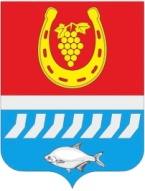 СОБРАНИЕ ДЕПУТАТОВ ЦИМЛЯНСКОГО РАЙОНАРЕШЕНИЕ10.02.2022                                             № 65                                            г. Цимлянск О внесении изменений в решение Собрания депутатов Цимлянского района от 10.06.2015 № 11 «О денежном содержании и иных выплатах муниципальным служащим и лицам замещающим муниципальные должности на постоянной основе»В соответствии с постановлением Правительства Ростовской области от 10.11.2011 № 116 «О нормативах формирования расходов на оплату труда депутатов, выборных должностных лиц местного самоуправления, осуществляющих свои полномочия на постоянной основе, и муниципальных служащих», Собрание депутатов Цимлянского районаРЕШИЛО:	1. Внести в решение Собрания депутатов Цимлянского района от 10.06.2015 № 11 «О денежном содержании и иных выплатах муниципальным служащим и лицам, замещающим муниципальные должности на постоянной основе» изменения, изложив приложение № 1 в новой редакции, согласно приложению к настоящему решению.	2. Настоящее решение вступает в силу со дня официального опубликования и распространяется на правоотношения, возникшие с 01.01.2022.3. Контроль за исполнением решения возложить на комиссию по бюджету, налогам и собственности Собрания депутатов Цимлянского района.Председатель Собрания депутатов -глава Цимлянского района		   		                             Л.П. ПерфиловаПриложение                             к решению Собрания депутатов                                                                                                Цимлянского района                                                                                                                                                                                                                 от 10.02.2022 № 65   КОЭФФИЦИЕНТЫ, ПРИМЕНЯЕМЫЕ ПРИ ИСЧИСЛЕНИИ ДОЛЖНОСТНЫХ ОКЛАДОВ, И РАЗМЕРОВ ЕЖЕМЕСЯЧНОГО ДЕНЕЖНОГО ПООЩРЕНИЯ МУНИЦИПАЛЬНЫХ СЛУЖАЩИХПредседатель Собрания депутатов -глава Цимлянского района		   		                            Л.П. ПерфиловаНаименование должностиКоэффициенты, применяемые при исчислении должностных окладовЕжемесячное денежное поощрение (должностных окладов)123Раздел 1Коэффициенты, применяемые при исчислении должностных окладов,  и размеров ежемесячного денежного поощрения муниципальных служащих Администрации Цимлянского района Раздел 1Коэффициенты, применяемые при исчислении должностных окладов,  и размеров ежемесячного денежного поощрения муниципальных служащих Администрации Цимлянского района Раздел 1Коэффициенты, применяемые при исчислении должностных окладов,  и размеров ежемесячного денежного поощрения муниципальных служащих Администрации Цимлянского района 123Глава Администрации района, назначаемый по контракту            3,312,04Первый заместитель главы Администрации района2,651,0Заместитель главы Администрации района2,381,0Управляющий делами2,211,0Заведующий отделом (начальник отдела)1,890,6Заместитель заведующего отделом (начальника отдела), главный бухгалтер Администрации района1,890,56Руководитель пресс-службы (пресс-секретарь) Администрации района1,890,6Помощник (советник, консультант) главы Администрации района, помощник, советник1,650,58Заведующий сектором 1,680,58Главный специалист 1,470,52Ведущий специалист1,470,52Специалист 1 категории1,210,52Специалист  2 категории1,070,56Раздел 2Коэффициенты, применяемые при исчислении должностных окладов,  и размеров ежемесячного денежного поощрения муниципальных служащихотраслевых (функциональных) органов Администрации районаРаздел 2Коэффициенты, применяемые при исчислении должностных окладов,  и размеров ежемесячного денежного поощрения муниципальных служащихотраслевых (функциональных) органов Администрации районаРаздел 2Коэффициенты, применяемые при исчислении должностных окладов,  и размеров ежемесячного денежного поощрения муниципальных служащихотраслевых (функциональных) органов Администрации района123Начальник управления, заведующий отделом, начальник отдела2,270,56Заместитель начальника управления, заведующего отделом, начальника отдела2,060,56Начальник отдела (заведующий отделом) в составе управления, главный бухгалтер1,860,54Главный бухгалтер отраслевого (функционального) органа1,860,52Заместитель начальника отдела (заведующего отделом) в составе управления, отдела,  заведующий сектором (начальник сектора) в составе управления, отдела1,650,58Главный специалист 1,470,52Ведущий специалист1,470,52Специалист 1 категории1,210,52Специалист 2 категории1,070,56